Единое  родительское собраниес участием инспектора ГИБДД по пропагандеи инспектора ПДН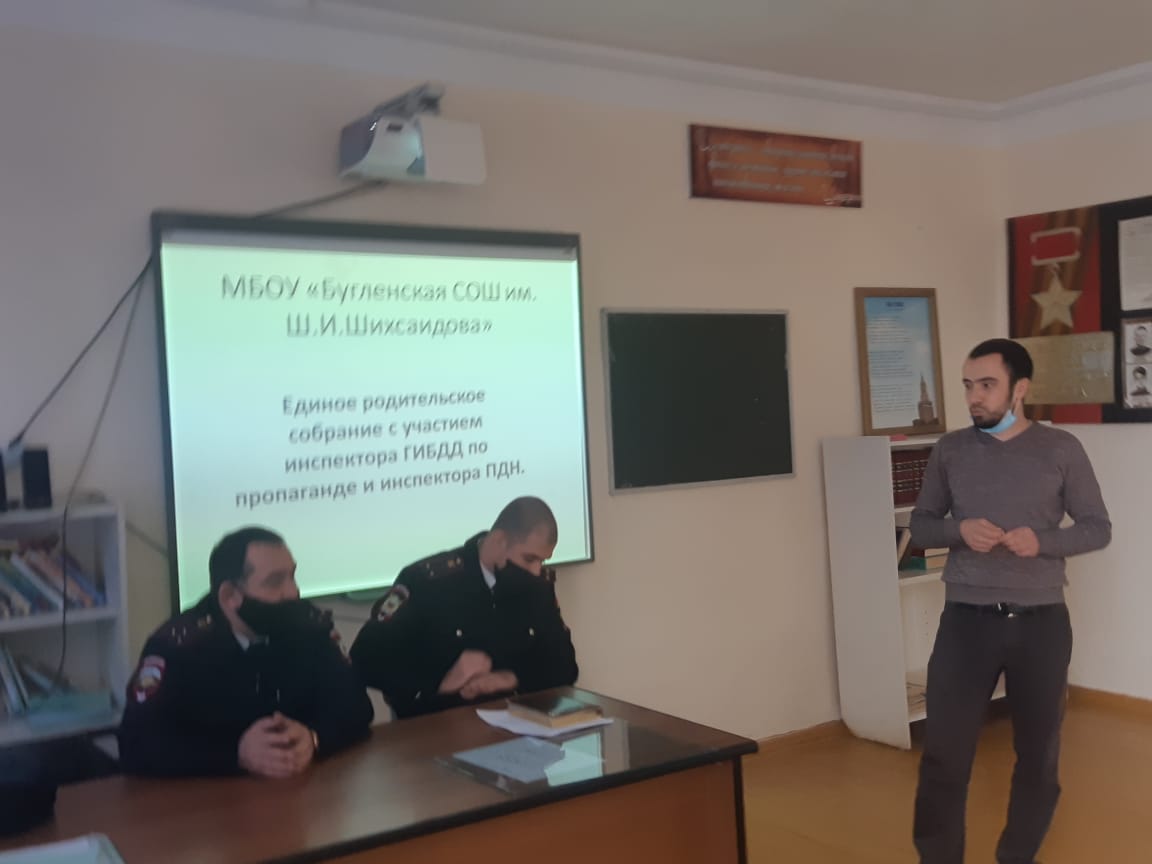 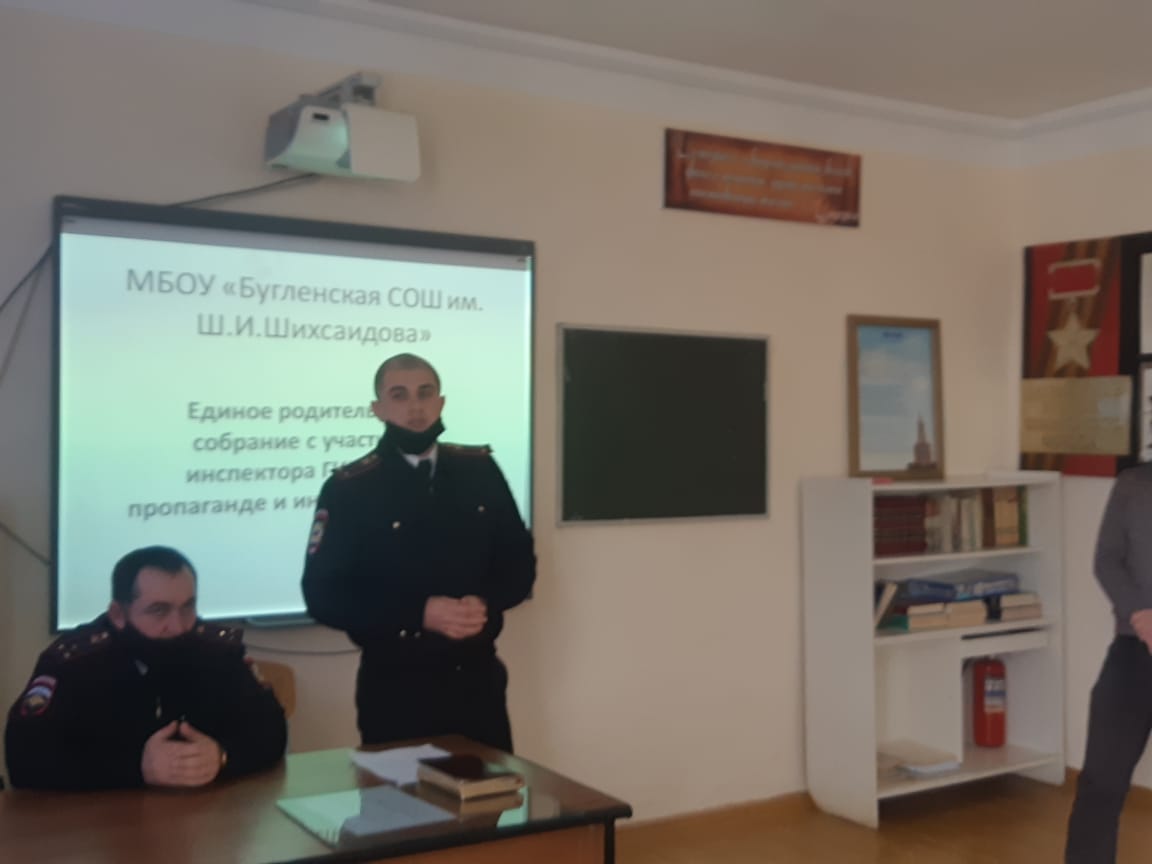 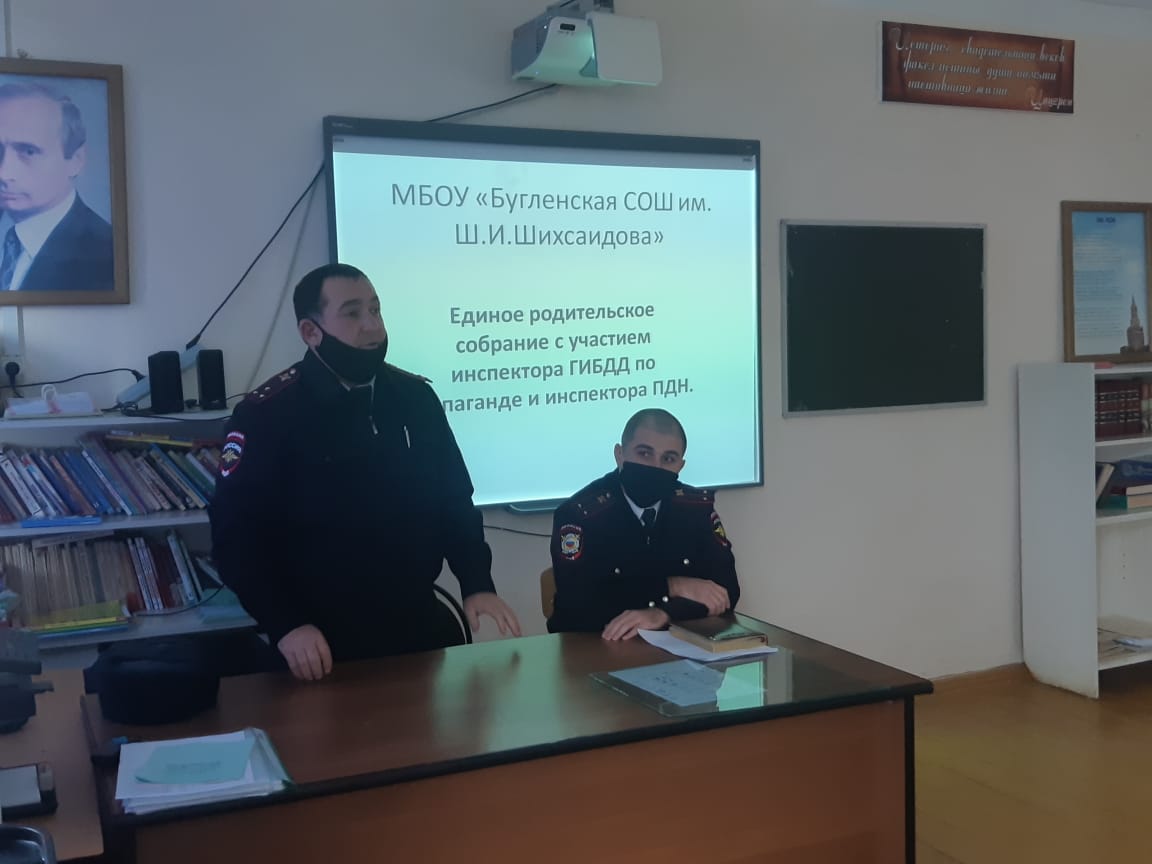 